 !" #$#%"$!&'&&&(&&&)&(&"*&"&&+&&,-"*+)+)"*&&".!&)/)"))"0)+&)/"0&&&"&&".!!"*)#&$1&2&2"3&&&'&"*&&)4&&+"*&".&#.&&&"$5)#%$&(&&"6),&))"/))))&)"06)5!"0&)&"7(&,&+)&".&8)"9)&&:&+/-))&)&) !" #$#%"$!&'&&&(&&&)&(&"*&"&&+&&,-"*+)+)"*&&".!&)/)"))"0)+&)/"0&&&"&&".!!"*)#&$1&2&2"3&&&'&"*&&)4&&+"*&".&#.&&&"$5)#%$&(&&"6),&))"/))))&)"06)5!"0&)&"7(&,&+)&".&8)"9)&&:&+/-))&)&) !" #$#%"$!&'&&&(&&&)&(&"*&"&&+&&,-"*+)+)"*&&".!&)/)"))"0)+&)/"0&&&"&&".!!"*)#&$1&2&2"3&&&'&"*&&)4&&+"*&".&#.&&&"$5)#%$&(&&"6),&))"/))))&)"06)5!"0&)&"7(&,&+)&".&8)"9)&&:&+/-))&)&)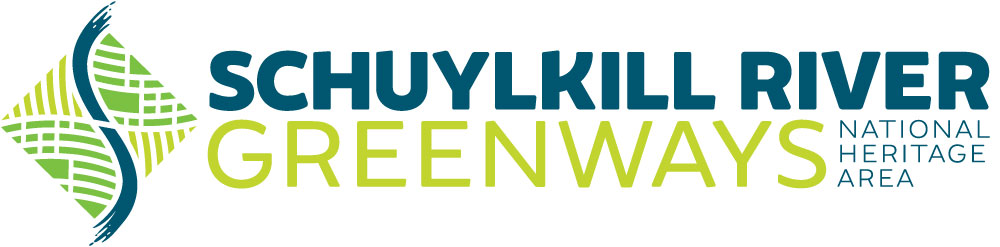 SCHUYLKILL RIVER RESTORATION FUND2022 Project Award Summaries______________________________________________________________________________________________________Berks County Conservation District – Pine Creek Project			$20,756The Berks County Conservation District and Pine Creek Valley Watershed Associations will work to stabilize streambank segments of Pine Creek, an Exceptional Value (EV) stream in the Schuylkill Highlands. The project will incorporate bio-engineering techniques and local materials to rehabilitated severely eroded streambanks damaged by sequential storm events.Berks Nature – Hollinger Farm Project						$45,000The Hollinger Farm project is a pastured beef and grain/hay operation in the Manor Creek, Maiden Creek, and Lake Ontelaunee watershed. This project will include installation of agricultural best management practices for nutrient capture and headwater stream water quality protection.Berks Nature – Pond View Project							$45,000The Pond View Farm project is a beef and small-scale chicken, and grain/hay operation in the Maiden Creek and Lake Ontelaunee watershed situated on an unnamed headwater tributary. Agricultural best management practices will be installed on this farm including (1) 40’ X 28’ X 6’ roofed manure storage facility, rain gutters, leaders, and lined outlet, as well as 1,600’ of streambank fencing.Charlestown Playhouse – Phase 2 Stormwater Project				$30,000A stormwater basin and drain will be installed in the lower parking lot of the Charlestown Playhouse that will manage storm flow to the Pickering Creek. Native plants and shrubs will also be installed to show the efficacy and beauty of green infrastructure.Lehigh County Conservation District – Lynnacres Dairy Farm 			$100,000Lehigh County Conservation District will partner with Natural Resource Conservation Service and Lynnacres Dairy to implement on-farm Best Management Practices that will improve water quality in the Upper Maiden Creek, benefitting the Schuylkill River Watershed’s ecological integrity and improving drinking water quality by reducing excess sediment, pathogen, and nutrient loads.Neighborhood Gardens Trust – Brewerytown Garden Project			$4,000Brewerytown Garden is a vibrant community garden located at North 27th and Master Streets in Philadelphia. In 2022, Neighborhood Gardens Trust will acquire two parcels within the Garden’s footprint that were actively marketed for sale, saving this beloved community green space & providing important environmental benefits that improve water quality. Funding will go to support the permanent projection of this urban open space. Partnership for the Delaware Estuary – Pickering Creek Project		$65,000As part of the larger Lionville Pine Creek Restoration Initiative, this project features the installation of a variety of green stormwater management features on a large commercial building complex including the installation of a 5,200 sf bioretention system and bioswale.Schuylkill Center for Environmental Education – Smith’s Run Project	$53,000This stormwater project will address issues affecting Smiths Run, a first-order tributary on the property of the Schuylkill Center for Environmental Education. Our objectives for this project are to design and construct a stepped infiltration swale and reinforce the adjacent riparian forest buffer to protect water quality, create wildlife habitat, and effectively eliminate threats posed by stormwater runoff.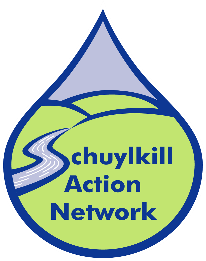 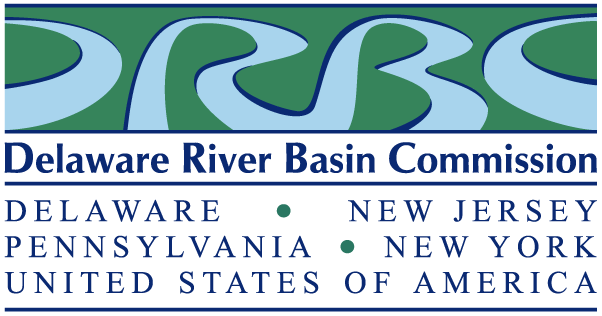 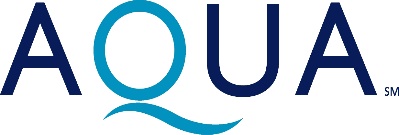 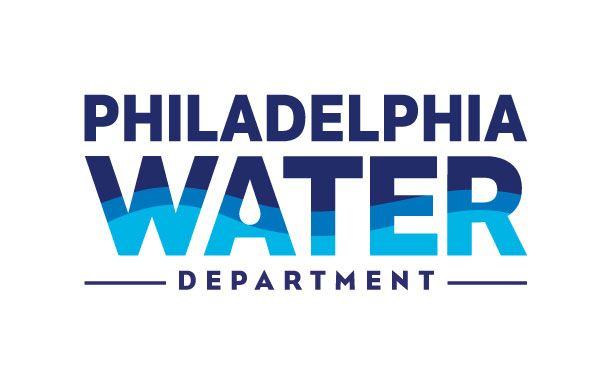 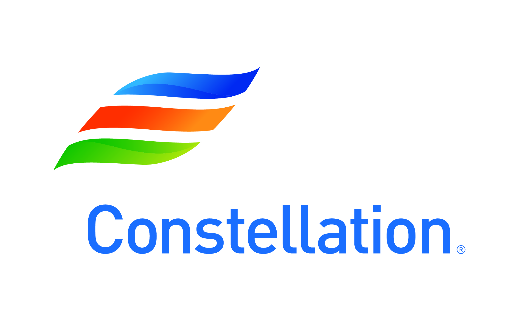 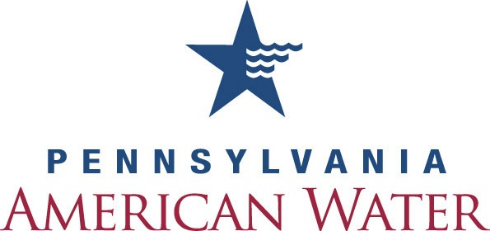 